              с.Койгородок«О назначении публичных слушаний по вопросу согласования схем расположения земельных участков»В соответствии с Градостроительным кодексом РФ от 29.12.2004г. № 190 – ФЗ,  Земельным кодексом РФ  от 25.10.2001г. № 136 – ФЗ, Устава муниципального образования  сельского поселения «Койгородок»П О С Т А Н О В Л Я Ю:Назначить публичные слушания по вопросу согласования схем расположения земельных участков на 31 марта 2015 г. (приложение №1).Слушания провести в администрации сельского поселения «Койгородок» с 16-00 часов.Настоящее постановление вступает в силу со дня его принятия.Зам. руководителя администрациисельского поселения «Койгородок»	Е.В. КлинцоваПриложение  № 1 к постановлениюот 23 марта  2015 г. № 45/03
1. Согласование схем расположения земельных участков:
- Республика Коми,  с. Койгородок,  ул. Набережная, ориентир д. 58, общая площадь 80  кв.м. для строительства гаража. Заявитель: Матвеев Станислав Иванович.- Республика Коми,  с. Койгородок,  ул. Полевая  общая площадь 35  кв.м.- под использование гаража. Заявитель:  Махова Марина Викторовна.- Республика Коми,  с. Койгородок,  ул. Полевая  общая площадь 300  кв.м.- под ведение огородничества. Заявитель:  Махова Марина Викторовна.  - Республика Коми,  с. Койгородок,  ул. Полевая  общая площадь 400  кв.м.- под ведение огородничества. Заявитель:  Махова Марина Викторовна.- Республика Коми,  с. Койгородок,  ул. Комсомольская  общая площадь 60  кв.м.- под строительство летней кухни. Заявитель:  Турубанова Тамара Васильевна. «Койгорт» сиктовмöдчöминлöнлöнадминистрация «Койгорт» сиктовмöдчöминлöнлöнадминистрация «Койгорт» сиктовмöдчöминлöнлöнадминистрация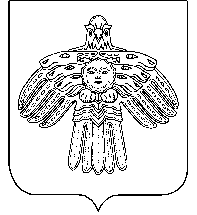 ШУÖМАдминистрациясельского поселения«Койгородок»Администрациясельского поселения«Койгородок»ПОСТАНОВЛЕНИЕот23 марта 2015 г.     №  45/03